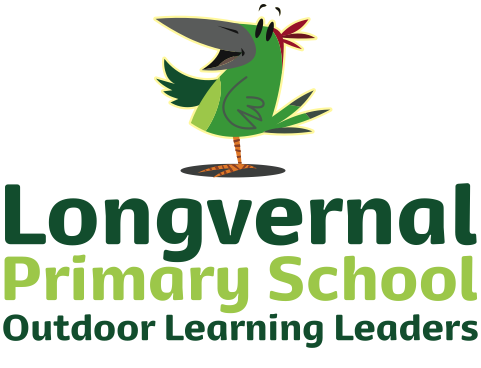 Clapton Road	Midsomer Norton	Radstock    BA3 2LP	Telephone: 01761 412777Fax:  01761 419883		                                  Email: office@longvernalschool.comWebsite:  www.longvernal.com“part of the Midsomer Norton Schools Partnership"                                                         Headteacher: Karen Bazeley                                                                                                                                                                           10th September 2021Dear Parents  ClubsThis morning we held an exciting new event, a ‘Clubs Fayre’ to give children a taste of what is on offer to help them make informed choices. Once they have been offered a place and committed to a club it is the expectation that they attend every week except for illness. We are very excited about the variety of clubs that we are able to offer. The details are as follows:As always, we must have your written permission for your child/ren to attend and we do need a firm commitment that they will attend every week.  If it is an after school club, your child will be kept at school unless you have specifically advised us that they are unable to attend for a legitimate reason. Please complete and return the attached form and replies must be received in school by no later than Tuesday 14th September 2021Yours sincerelyKaren BazeleyHeadteacherAutumn ClubsMy child (name) _____________________________________________ in Year _________I would like to join the following club(s):I/We give permission for my/our child to attend and that they will attend every week unless there is a legitimate reason.For after school clubs:* I/We will arrange to collect my/our childOr* They will be allowed to walk home after the club* delete as appropriateSigned: ……………………………………………………………..Date: …………………………………….ClubWho is running it?Who can join?What day?TimeDatesMulti Skills/ Sports ClubSporting Family Change (SFC)KS1Monday3:15 – 4:00pm20/9/21 -6/12/21Eco LeadersMrs WilliamsKS2Monday3:15 – 4:15pm20/9/21 – 6/12/21Art ClubMrs Chilcott-DeanKS1Tuesday3:15 – 4:15pm21/9/21 -7/12/21Board GamesMrs ReidKS2Tuesday3:15 – 4:15pm21/9/21 -7/12/21Dungeons and Dragons Miss CartwrightWillow and SycamoreTuesday3:15 – 4:15pm21/9/21 -7/12/21Play LeadersSFCKS2Tuesday3:15 – 4:00pm21/9/21 -7/12/21Sports ClubMiss NashHolly ClassWednesday3:15 – 4:15pm22/9/21 -8/12/21French ClubMiss RichardsKS1Wednesday3:15 – 4:15pm22/9/21 -8/12/21Coding ClubMiss LeymanKS2Wednesday3:15 – 4:15pm22/9/21 – 8/12/21Dance ClubMichelle RochesterKS2Wednesday3:15 – 4:15pm22/9/21 -8/12/21Community LeadersMiss CollinsKS2Thursday3:15 – 4:15pm23/9/21 – 9/12/21ChatterbooksMiss JamesKS2Thursday3:15 – 4:15pm23/9/21 – 9/12/21Football ClubMartin PhillipsKS2Friday3:15 – 4:15pm17/9/21 – 10/12/21Homework HelpMr AndrewsThis club is for anyone who wishes to ‘drop in’. Wednesday12:00-12:45pm15/9/21 – 8/12/21Multi Skills/ Sports ClubEco ClubArt ClubBoard GamesDungeons and DragonsPlay LeadersSports ClubFrench ClubCoding ClubDance ClubCommunity LeadersChatterbooksFootball Club